 «Лето и безопасность ваших детей»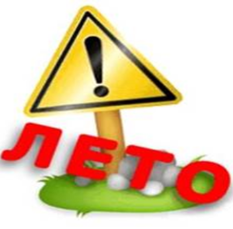 Лето - самое короткое и долгожданное время года для детей и их родителей. Пока есть возможность, хочется успеть всё: вволю погулять, искупаться, покататься на велосипеде,   и заняться другими увлекательными делами, на которые зимой никогда не хватает времени. А чтобы летние месяцы не омрачились травмами и болезнями -достаточно соблюдать правила безопасности летом для детей: и взрослым, и, конечно, самим детям.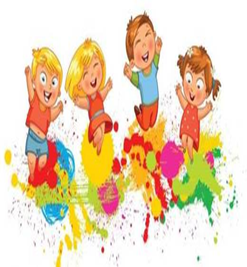 Даже если ваш ребёнок осторожен, всё равно по чаще напоминайте ему об основах безопасного поведения летом.Правила поведения на водоёмах для детей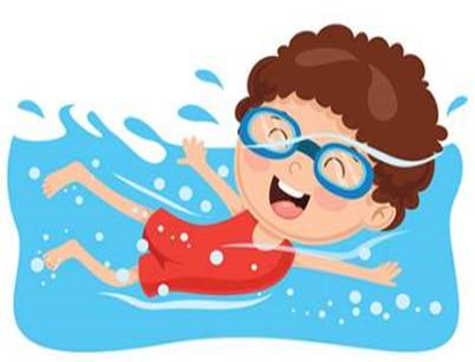 Самый безопасный детский отдых на воде — под присмотром взрослых. И даже если вы отправляетесь купаться вместе — детям всё равно пригодятся эти правила:если ребёнку меньше семи лет, и он недостаточно уверенно держится на воде — используйте плавательный жилет;расскажите детям, что игры в «прятки» под водой или шутливые попытки «утопить» друг друга очень опасны;объясните, почему нельзя плавать — и тем более нырять — в незнакомых местах или местах, сильно заросших водорослями: можно пораниться о камни или мусор, или оказаться на слишком большой глубине, что может привести к трагедии;опасно заплывать на дальние расстояния на надувных матрасах — это ненадежное средство, предназначенное для плавания у берега водоёма, только под присмотром взрослого;контролируйте длительность купания — долгое пребывание в прохладной воде опасно переохлаждением;купите ребёнку подходящую обувь, чтобы он не поранился о камни на пляже или в воде.Безопасность на природе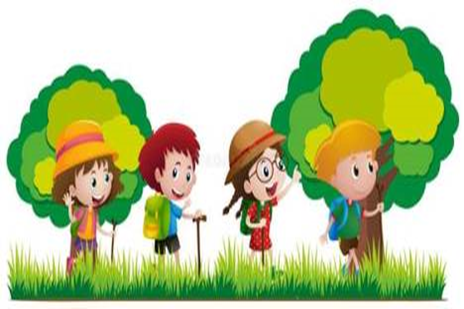         В короткий летний период горожане стараются как можно чаще выезжать на природу: в лес, на рыбалку, на дачу. И, конечно, семейная поездка на природу - это отличный вариант отдыха с детьми: ребёнок подышит свежим воздухом вдали от города и получит запас необходимого для детского организма витамина D, принимая умеренные солнечные ванны.             Отдыхая на природе с детьми, будьте осторожны: активный ребёнок может попробовать незнакомые грибы или ягоды, может захотеть поиграть с огнём, не оценит риски встречи с насекомыми, и не будет знать, как вести себя во время грозы.Правила безопасного поведения человека в лесу:одежда у взрослых и детей должна быть соответствующей: спортивный костюм с длинными рукавами, нескользящая обувь на толстой подошве, головной убор. Обратите внимание: одежда не должна плотно прилегать к телу - если клещ, комар или другое опасное насекомое попытается укусить вас или ребёнка, добраться через просторную одежду до кожи будет гораздо сложнее, чем через облегающую; не пробуйте сами и не давайте есть ребёнку неизвестные вам грибы или ягоды. Объясните детям, что незнакомые лесные растения могут стать причиной серьёзного отравления;  следите за тем, чтобы дети не отставали от взрослых и не уходили далеко вперед. Расскажите, что в лесу можно легко потеряться, а выбраться - гораздо сложнее. Поговорите с ребёнком о том, что нужно делать, если он все-таки отстал от родителей: обязательно оставаться на месте и громко звать взрослых.Игры с огнём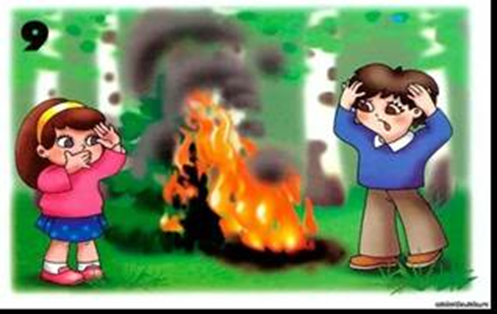 Согласно российской статистике, именно неаккуратное обращение человека с огнём-самая частая причина лесных пожаров. Соблюдайте вместе с детьми правила пожарной безопасности на природе:-ребёнку нельзя брать спички или зажигалку и пытаться развести костер самостоятельно;-нельзя играть с огнём: бросать туда не предназначенные для разжигания костра предметы (особенно легковоспламеняющиеся), поджигать от пламени прутики или травинки;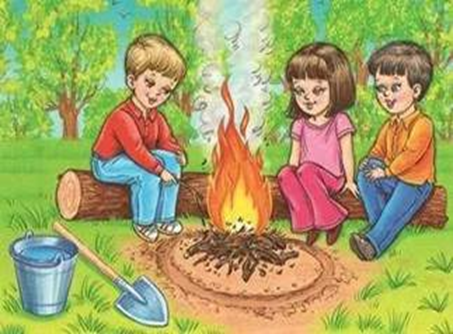 -разводите костёр должным образом в обустроенном месте: на участке, расчищенном от травы, веток, мелкого мусора. Покидая место отдыха, убедитесь, что костер потушен полностью. Опасные насекомые Клещи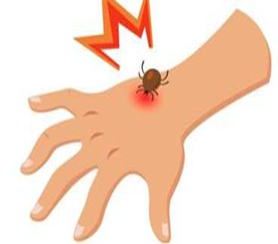 Как понять, что ребёнка укусил клещ:укус клеща часто бывает безболезненным -поэтому, гуляя в парке или в лесу, почаще осматривайте ребёнка, особенно голову под волосяным покровом и область кожи за ушами;если клещ ползает по одежде- просто стряхните насекомое, клещи долго ищут место для укуса;особенно опасны самки клеща: они - основные разносчицы инфекций. После укуса они значительно увеличиваются в размерах и приобретают металлический оттенок.Первая помощь при укусе клеща:удалите насекомое сразу после обнаружения с помощью пинцета или специального клещеверта (продаётся в аптеках): захватите насекомое у самого основания и вытащите вращательными движениями;проверьте, вышел ли клещ полностью, если головка осталась в коже - извлеките её стерильной иглой, обработав место укуса любым спиртосодержащим средством до удаления головки насекомого и после;обратитесь к педиатру в течение 72 часов после укуса - врач проведёт профилактику боррелиоза и назначит необходимые анализы.Комары 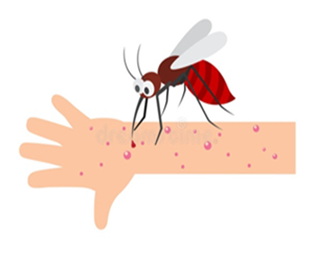 используйте подходящие для возраста ребёнка репелленты, наносите средство строго в соответствии с инструкцией. Лучше всего носить с собой салфетки-репелленты;если на улице не слишком жарко, пусть ребёнок оденется в закрытую светлую одежду (комаров не привлекают светлые оттенки);если комар уже укусил, и на месте укуса появились зуд и раздражение - можно помазать кожу ребёнка детским средством после укуса насекомых или обработать пострадавший участок настойкой календулы;если к раздражению на коже после комариного укуса добавились другие симптомы: сильный зуд, повышение температуры- обратитесь к врачу. Пчёлы, осы     Чтобы избежать нападения ос- не используйте косметические средства с резким запахом. Пчелиный укус предотвратить сложнее - пчёлы жалят человека, чтобы прогнать его со «своего» места. В любом случае, как только ребёнка ужалило летающее насекомое- сразу отведите сына или дочь подальше.Первая помощь при укусе пчелы или осы:удалите жало, не прокручивая его - например, тупой стороной ножа;понаблюдайте за состоянием ребёнка: если он начал задыхаться и появился сильный отек - вызывайте скорую помощь;если ребёнка ничего не беспокоит, кроме боли в месте укуса, промойте повреждённый участок кожи с мылом и нанесите подходящее по возрасту средство после укусов летающих насекомых, или сделайте холодный компресс и оставьте на один час.  Пищевое отравление и обезвоживаниеКак избежать пищевого отравления летом у ребёнка: всегда мыть руки перед едой, а если дети находятся на природе - протереть руки антибактериальными влажными салфетками;не брать на природу скоропортящиеся продукты;тщательно мыть овощи и фрукты;не давать ребёнку фрукты, которые уже продают в магазинах, но сезон для них ещё не настал- возможно, в таких фруктах содержатся вредные вещества, способные вызвать отравление.Если ребёнок жалуется на боль в животе, и у него появились тошнота, рвота, частый жидкий стул- дайте ребенку выпить побольше воды и вызывайте врача.              Дети страдают от обезвоживания чаще, чем взрослые- особенно летом, когда на улице жарко, а ребята играют в подвижные игры.Как предотвратить обезвоживание у ребёнка: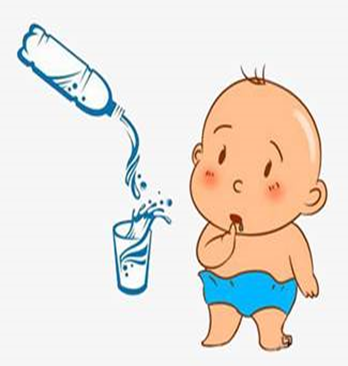 брать с собой на прогулку бутылочку воды;по возможности напоминать ребёнку, чтобы не забывал побольше пить, особенно во время подвижной игры;приучать детей утолять жажду только чистой водой, а не сладкой газировкой или мороженым, от которых пить захочется ещё больше;распылить перед выходом на улицу воду из пульверизатора на кожу ребёнка.Осторожно, солнце! Ожоги и перегрев на солнце.Погулять под солнышком - конечно, полезно для ребёнка, но в меру, привыкая к солнечной активности постепенно. Чрезмерно длительное пребывание на солнце может привести к перегреву, ожогам, тепловому или солнечному удару - и предупредить такие неприятности проще, чем потом заниматься долгим лечением.Что нужно знать ребёнку о пребывании на солнце летом:максимальная солнечная активность приходится на период с 10.00 до 16.00- в это время лучше поменьше бывать на улице, чтобы не перегреваться;если на коже появилось ощущение пощипывания - нужно сразу уходить в тень;наносить солнцезащитное средство необходимо за 15 минут до выхода на улицу;отправляясь на улицу, нужно надеть головной убор и свободную легкую одежду.Тепловой и солнечный удары: признаки, первая помощьТепловой удар, признаки: вялость, сонливость, головная боль, тошнота, расширение зрачков, при тяжелом течении- рвота, потеря сознания, судороги, повышение температуры тела.Солнечный удар, признаки: слабость, шум в ушах, повышение температуры, тошнота, рвота, диарея, иногда идёт кровь из носа.Главное отличие теплового удара от солнечного: тепловой удар можно получить от сильной жары даже в помещении, солнечный удар возможен только от долгого нахождения под прямыми лучами солнца. Первая помощь при тепловом и солнечном ударе - одинакова:переместите ребёнка в тень и вызовите скорую помощь;приложите к голове пострадавшего холодный компресс;максимально освободите ребёнка от одежды, особенно верхнюю часть тела;давайте пить не очень холодную воду небольшими порциями;обтирайте открытые участки тела ребёнка влажной тканью;если ребёнка тошнит — поверните его на бок.Ожоги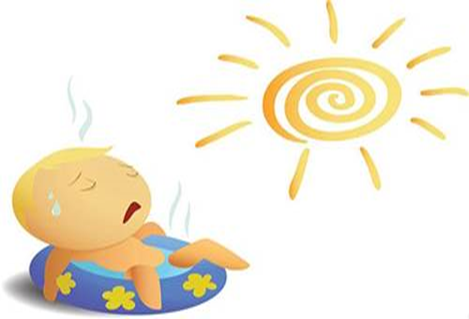 Симптомы ожогов проявляются после нескольких часов пребывания на солнце: кожа розовеет, появляется зуд на месте ожога, прикасание к повреждённым участкам тела становится болезненным. В тяжелых случаях на коже образуются волдыри, у ребёнка поднимается температура, возможна тошнота, обморок.Первая помощь ребёнку при солнечных ожогах:если ожоги сопровождаются повышением температуры или потерей сознания - вызывайте скорую помощь;если помощь медиков не требуется - уведите пострадавшего в тень и сделайте прохладный компресс на места ожогов;для лечения используйте специальные средства против ожогов, которые продаются в аптеках.Летние забавы и детская безопасность          Активный отдых летом интересен и полезен для ребёнка: зимой уже не удастся покататься на велосипеде, роликах и самокате. Но любой активный вид спорта может быть опасен! Согласно статистике, аварии на велосипеде и падения - одни из основных причин детских травм летом. Соблюдайте правила безопасности во время летних забав, и пусть здоровье ребёнка от активной деятельности только укрепляется!Травмы, раны, ушибыРасскажите ребёнку, какие правила нужно соблюдать при летней активности, чтобы свести риск травм к минимуму:при катании на велосипеде, самокате, роликах необходимо защитить уязвимые места: надевать шлем, наколенники, налокотники- детские хирурги утверждают, что большинство травм удалось бы избежать, если бы дети были соответствующим образом экипированы;ролики, велосипед или самокат должны подходить ребёнку по размеру: велосипед не должен быть низким или слишком высоким, ролики должны плотно фиксировать ногу, но не пережимать её;электросамокат- опасный транспорт: он развивает большую скорость, плохо виден автомобилистам и мешает пешеходам на тротуарах, поэтому лучше предпочесть электросамокату обычный самокат;упасть во время катания может любой- и учиться падать нужно правильно: сгруппироваться, свернувшись калачиком, не выставляя руки вперёд.Первая помощь при получении ран:чистыми руками, желательно в стерильных перчатках, удалите грязь вокруг ссадины;обработайте повреждённую кожу зелёнкой или йодом;если кровотечение остановить не удается - вызывайте скорую помощь.Первая помощь при ушибах:-приложите к ушибленному месту холод: лёд, замороженные продукты, влажную ткань;-если ребёнок жалуется на сильную боль - можно дать ему детское обезболивающее;-если боль не проходит или даже усиливается - обратитесь к врачу.          Неопытному человеку трудно оценить серьёзность травмы, и если ребёнок упал с большой высоты- лучше показать ушиб медику, даже если жалоб на сильную боль нет, чтобы исключить возможный перелом.Безопасность на детской площадке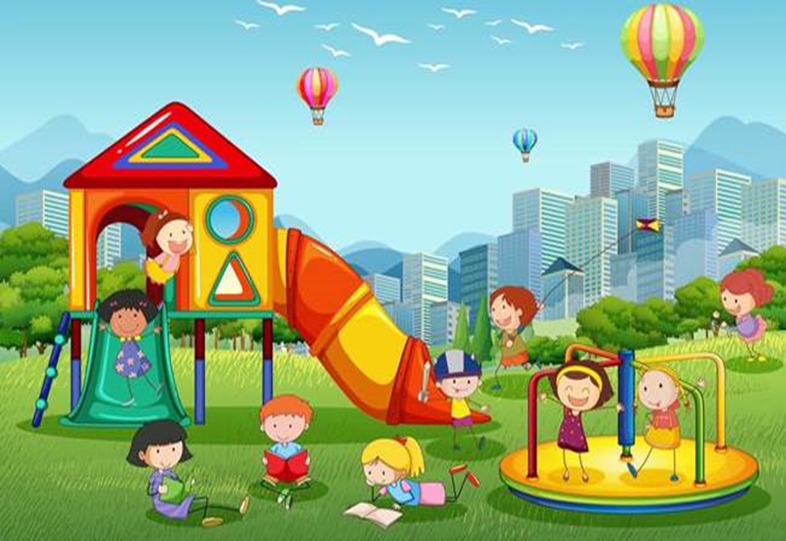          Осмотрите площадку сами, чтобы убедиться в её безопасности: нет ли стекла и другого мусора на территории, хорошо ли закреплены качели.          Научите детей правильному обращению с качелями: -подходить к ним можно только сбоку-во время других игр на площадке нужно отходить от качелей подальше.         Расскажите детям, что в жаркую погоду металл сильно нагревается и с металлической горки лучше не кататься.         Объясните, что кувыркаться на батуте, когда там находятся другие дети - опасно, можно случайно ударить другого ребёнка.Несмотря на возможные опасности, лето всегда остаётся любимым временем года и для детей, и для их родителей.Летом есть много возможностей для сближения семьи: поездки на природу, общие спортивные занятия, игры и прогулки.Не забывайте о разумных правилах безопасности — и пусть ваше лето не омрачат никакие неприятности!Желаем вам интересного лета, хорошего настроения и здоровья!